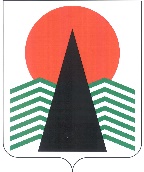 АДМИНИСТРАЦИЯ  НЕФТЕЮГАНСКОГО РАЙОНАпостановлениег.НефтеюганскОб утверждении комплекса мер по профилактике социального сиротства на территории Нефтеюганского муниципального района Ханты-Мансийского автономного округа – Югры  на 2022-2025 годыВо исполнение распоряжения заместителя Губернатора Ханты-Мансийского автономного округа – Югры от 15.11.2021 № 748-р «О комплексе мер по профилактике социального сиротства в Ханты-Мансийском автономном округе – Югре на 2022-2025 годы», п о с т а н о в л я ю:Утвердить комплекс мер по профилактике социального сиротства 
на территории Нефтеюганского муниципального района Ханты-Мансийского автономного округа – Югры на 2022-2025 годы (далее – Комплекс мер) (приложение).Назначить отдел по опеке и попечительству администрации Нефтеюганского района (Кулага Е.Л.) ответственным исполнителем за представление отчета о ходе реализации мероприятий Комплекса мер в Департамент социального развития Ханты-Мансийского автономного округа – Югры.Департаменту образования и молодежной политики администрации Нефтеюганского района (Котова Н.В.), Департаменту культуры и спорта администрации  Нефтеюганского района (Андреевский А.Ю.), отделу по делам несовершеннолетних, защите их прав администрации Нефтеюганского района (Малтакова В.В.), отделу по опеке и попечительству администрации Нефтеюганского района (Кулага Е.Л.) обеспечить выполнение Комплекса мер, сведения об исполнении мероприятий представлять в установленные сроки в отдел по опеке и попечительству администрации Нефтеюганского района.Рекомендовать казенному учреждению Ханты-Мансийского автономного округа – Югры «Нефтеюганский центр занятости населения» (Сопкина Н.В.), управлению социальной защиты населения по г.Нефтеюганску и Нефтеюганскому району Ханты-Мансийского автономного округа – Югры (Загородникова О.В.), бюджетному учреждению Ханты-Мансийского автономного округа – Югры «Нефтеюганская районная больница» (Ноговицина О.Р.), ОМВД России 
по Нефтеюганскому району (Пирков А.В.) обеспечить выполнение Комплекса мер.Настоящее постановление подлежит размещению на официальном сайте органов местного самоуправления Нефтеюганского района.Контроль за выполнением постановления возложить на заместителя главы Нефтеюганского района Михалева В.Г.Исполняющий обязанности Главы района 					                              С.А.КудашкинПриложение 
к постановлению администрации 
Нефтеюганского районаот 16.03.2022 № 372-паКомплекс мер по профилактике социального сиротства на территории Нефтеюганского муниципального района Ханты-Мансийского автономного округа – Югры на 2022-2025 годы16.03.2022№ 372-па№ 372-па№Наименование мероприятияСрок исполненияОтветственный исполнитель Ожидаемый результатИнформационно-аналитические и методические мероприятияИнформационно-аналитические и методические мероприятияИнформационно-аналитические и методические мероприятияИнформационно-аналитические и методические мероприятияИнформационно-аналитические и методические мероприятия1.Утверждение плана мероприятий по профилактике социального сиротства на 2022-2025 годы, в том числе мероприятий по работе с семьями, направленной 
на сохранение семейных ценностей, поддержку материнства, отцовства и детства1 квартал 2022Отдел по опеке и попечительству администрации Нефтеюганского района(далее – ОпОиП)Утверждение муниципального плана2.Изготовление и распространение листовок, брошюр, внедрение и использование методических материалов, наглядных пособий для родителей (законных представителей) несовершеннолетних, посвященных ответственному родительству, профилактике социального сиротствадо 29 ежемесячноОтдел по делам несовершеннолетних, защите их прав администрации Нефтеюганского района(далее – ОДН,ЗП), Департамент образования и молодежной политики администрации Нефтеюганского района(далее – ДОиМП), ОпОиПНе менее 4000 раздаточных материалов ежегодно.3.Освещение в электронных и печатных средствах массовой информации материалов: о пропаганде семейных ценностей, поддержке и сохранении семьи; 
о способах подачи сообщений о детях, чьи права 
и законные интересы нарушены, с публикацией контактных данных ответственных за прием сообщений и работу с семьями и детьми должностных лиц Не менее 
1 раза в месяц 
в каждом 
из средств массовой информацииДОиМП,ОпОиП, Департамент культуры 
и спорта администрации Нефтеюганского района(далее – ДКиС), БУ Ханты-Мансийского автономного округа – Югры «Нефтеюганская районная больница»,БУ Ханты-Мансийского автономного округа – Югры «Нефтеюганский районный комплексный центр социального обслуживания населения»(далее – НРКЦСОН)Не менее 12 материалов ежегодно4.Профессиональная ориентация в целях выбора сферы деятельности (профессии), трудоустройства, прохождения профессионального обучения и получение дополнительного профессионального образования детей-сирот и детей, оставшихся без попечения родителей, а также лиц из числа детей-сирот и детей, оставшихся без попечения родителей, обратившихся 
в органы службы занятости населениядо 25 декабря ежегодноКУ Ханты-Мансийского автономного округа – Югры «Нефтеюганский центр занятости населения»(далее – НЦЗН)Доля получивших услугу 
по профессиональной ориентации из числа детей-сирот и детей, оставшихся 
без попечения родителей, 
не менее 100% из числа обратившихся в органы службы занятости 5.Организация временного трудоустройства несовершеннолетних граждан в возрасте от 14 до 18 лет в свободное от учёбы время, обратившихся в органы службы занятости населения с целью поиска подходящей работы, семьи которых состоят на учёте 
в муниципальных комиссиях по делам несовершеннолетних и защите их прав как находящихся в социально опасном положениидо 25 декабряежегодноНЦЗН,ДОиМП Доля трудоустроенных несовершеннолетних в возрасте от 14 до 18 лет, находящихся 
в социально опасном положении, не менее 10% 
из числа обратившихся 
в органы службы занятости; родителей, находящихся 
в социально опасном положении, не менее 10% 
от общей численности обратившихся в органы службы занятости 6.Изготовление и размещение социальной рекламы, в том числе телепередач, баннеров с использованием логотипа Десятилетия детства с учетом тематики: «Многодетная семья», «Отец – глава семьи», «Счастливое материнство», «Детство – счастливая пора!»до 1 июня, 
до 1 декабряежегодноДКиС (учреждения культуры), ОпОиП,НРКЦСОН,ДОиМП Не реже 2 раз в год2. Организационные мероприятия2. Организационные мероприятия2. Организационные мероприятия2. Организационные мероприятия2. Организационные мероприятия7.Мероприятия, посвященные Международному дню детского «Телефона доверия» с единым общероссийским номером 8 800 2000 122до 1 июля ежегодноНРКЦСОН,ДОиМП, ДКиС (учреждения культуры, учреждения спорта), ОМВД России 
по Нефтеюганскому району(далее ОМВД)Проведение конкурсов рисунков, составление коллажей, классных часов 
и консультаций на темы: «Телефон доверия в моей жизни», «Как выйти из трудной ситуации», распространение рекламно-информационных материалов среди граждан8.Проведение межведомственных совещаний специалистов органов и учреждений системы профилактики безнадзорности и правонарушений несовершеннолетних Нефтеюганского районаежегодноМуниципальная комиссия по делам несовершеннолетних 
и защите их прав администрации Нефтеюганского районаВыработка решений 
по вопросам защите прав, 
в том числе имущественных, 
и законных интересов 9.Проведение собраний опекунов, попечителей, приемных родителей, усыновителейдо 10 декабря ежегодноОпОиПУчастие не менее 80% замещающих родителей10.Распространение среди несовершеннолетних информационных памяток «Правило пяти «нельзя!»до 20 декабря ежегодноДКиС(учреждения культуры), НРКЦСОН,ДОиМП,ОпОиПНе менее 2000 раздаточных материалов ежегодно11.Проведение с несовершеннолетними просветительских мероприятий, направленных на предупреждение противоправных деяний в отношении них, выработку 
их безопасного поведения, в том числе в сети «Интернет»до 20 декабря ежегодноДКиС(учреждения культуры),ДОиМП, НРКЦСОН, ОМВДНе реже 4 раз в годежегодно12.Проведение тематических классных часов 
с обучающимися общеобразовательных организаций 
и их родителями по формированию семейных ценностейдо 30 декабряежегодноДОиМП Не реже 4 раз в год13.Проведение с несовершеннолетними и их родителями (законными представителями) в учреждениях социального обслуживания, представляющих услуги семьям с детьми, мероприятий на тему профилактики сексуального насилия, преждевременной беременности до 20 декабря ежегодноНРКЦСОНУчастие не менее 90% несовершеннолетних 
в возрасте 13 лет и старше